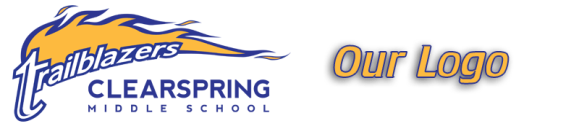 AgendaSchedule Date:  	MARCH 1st 2018Location:		Clearspring Middle School, Office boardroomScheduled Time:	12PM  - 1pmInvited ParticipantsMinutesTo Do ListTeam InvitesAttendRegretsTeam InvitesAttendRegretsEd NeufeldxTiff EnnsxMerilee PlettxVicki ClaytonxAnne BarkmanXMathilda PennerXLaura OswaldXAngela BrandtXMichelle KingXVanessa KoopxStacy HarderxDarcey SteinerXPam GiesbrechtXSara HeeseXMel FastXDarlene SiemensXWendy BergenxAgenda #TopicLeadDescriptionCall to orderVanessaVanessa called to order at 12:10Stacy 2nd23Adoption of MinutesStacy made a motion to adopted the minutes and Matilda 2nd.4ReviewVicki Field trip to LaBroquerie for play structure and location—Ed went to LaB and looked at it and now are looking at a location. We have drilling limitations as the geo thermal runs underground. Discussion around the thoughts. Thoughts are very mixed and are going to maybe look at different ideas. Ed going to look at getting a map of the thermal lines before we choose. --Parking and pick up situation- Ed update. How to deal with the end of the day pick up etc—Ed had a mtg with the superintendent. Talked about the issues we have with all the pickup/drop off. DiscussionMarch 14th is Leave Your School Day—which is something that is growing in the states but a few students have brought up that they would like to do something in memory of the Parkland shooting (which is a national movement). May just be something that just the grade 8’s participate in but still figuring it out. Sensitive issues subject are being discussed in March and notes will go home to be signed by the parents.Learning trips- gr 5 going to Fort WhyteMarch 20-portfolio nightMaking A Change (MAC) dance (March 23) - alternate activity for those not wanting to participate. Last day before spring break….Need to discuss end of year appreciation food and what we would like to do.5Financial UpdateMichelleCurrent balance: Discussion on what our funds may go towards. 6.VanessaWebsite? BetterQuestion – Why are kids not able to go into other neighborhoods?Not encouraged but the students are encouraged to take it to a common area as there are lots of those. Students are totally allowed to communicate with students from other classes but not really should be in other neighborhoods.7.Items Added8.Next meetingMeeting to be Thursday, April 5                   , 2018 at 12 pm. To discuss dates and possibility of staggering days of the week or something. Moving meeting days discussion—decided that we will stick with Thursday but will Skype in those that want as there is no good day to accommodate everyone’s schedule.WhomDueDescription